Nas atividades anteriores, estudamos sobre as tirinhas. É um texto curto e a principal característica é a presença do humor, mas também pode trazer uma crítica. Tem formato retangular, vertical ou horizontal, com um ou mais quadrinhos, diálogos curtos, recursos icônico-verbais próprios (como balões, onomatopeias, metáforas visuais, figuras cinéticas, entre outros), personagens fixos ou não, e desfecho inesperado. (RAMOS, P. A leitura das histórias em quadrinhos. São Paulo: Contexto, 2009).Vamos reler mais uma? Em seguida, responda às atividades no seu caderno: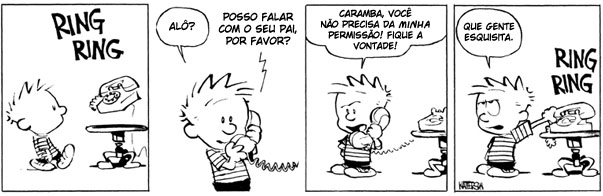 Disponível em: <http://tiras-do-calvin.tumblr.com> Acesso em 25 de mar. de 2020.O que acontece no primeiro quadrinho?O que indica que o telefone está tocando?No primeiro quadrinho, a palavra “RING” representa o som do telefone, que também pode ser representado pela onomatopeia “TRIM”. Assim, podemos definir onomatopeia como recurso que se utiliza de:(  ) palavras para representar sons estrangeiros.(  ) repetição de sons para criar efeito de sentido.(  ) uma palavra especial para representar um som específico.(  ) palavras que possuem som e escrita semelhantes, mas significados diferentes.Você lembra de outras onomatopeias em outras tirinhas?Quando a pessoa que telefona diz “posso falar com seu pai, por favor?”, o que ela quer que o menino faça?Como o menino, Calvin, entende o pedido da pessoa que telefona?Compare os balões das falas de Calvin e a fala da pessoa que telefona. Quais são as diferenças nos balões?Sobre os tipos de linguagem, é correto afirmar(   ) a linguagem verbal é aquela que não utiliza palavras.(   ) as tirinhas apresentam apenas a linguagem não-verbal.(   ) linguagem verbal é aquela que transmite mensagem através de palavras e gestos.(   ) símbolos, gestos e expressões faciais são exemplos de linguagem não-verbal.Mãos na massa!!!Agora é sua vez! Crie a sua própria tirinha. Planeje quem serão seus personagens, como será a aparência deles e o que eles falarão; a história deve ser bem criativa.Dicas:Primeiramente, crie uma história com começo, meio e fim;Crie seus personagens: definam as personalidades em seus aspectos físicos com suas qualidades e defeitos, desenhando cada um deles em posições e expressões corporais variadas;Planeje quadro a quadro: primeiramente o desenho deve ser feito a lápis e com a marcação de todos os elementos: personagens, cenário, balões, onomatopeias e contornos dos quadrinhos.Use caneta preta para escrever o texto dos balões, os elementos dos recursos gráficos e o retângulo da legenda. O contorno preto mantém o equilíbrio entre o texto e a imagem, podendo também corrigir alguma falha que surgir. Faça a descrição das cenas e definição dos diálogos.Se quiser colorir sua tirinha, este é o último passo; sombrear ou pontilhar uma imagem pode dar efeito de luz e sombra, as cores dão vida ao desenho e um toque especial do autor ao quadrinho.Sugiro que assista o vídeo “Dicas para criar HQs – história em quadrinhos” - Disponível em: <http://www.youtube.com/watch?v=zEi-gV0Gwbo&feature=related> Acesso em 26 de mar. de 2020.Outra sugestão: se quiser, faça os quadrinhos em papeis recortados e depois cole-os numa folha colorida, deixando espaços iguais entre eles.Mãos à obra!!Respostas das atividades de interpretação:O telefone está tocando.A onomatopeia representada pela expressão “RING RING” e o desenho do telefone como se estivesse pulando.Alternativa (C) uma palavra especial para representar um som específico.Resposta pessoal.Que chame o seu pai.Como se a pessoa ao telefone estivesse pedindo permissão para falar com o seu pai.O balão do Calvin representa uma fala comum, e o balão da pessoa ao telefone uma fala eletrônica.Alternativa ( D) símbolos, gestos e expressões faciais são exemplos de linguagem não-verbal.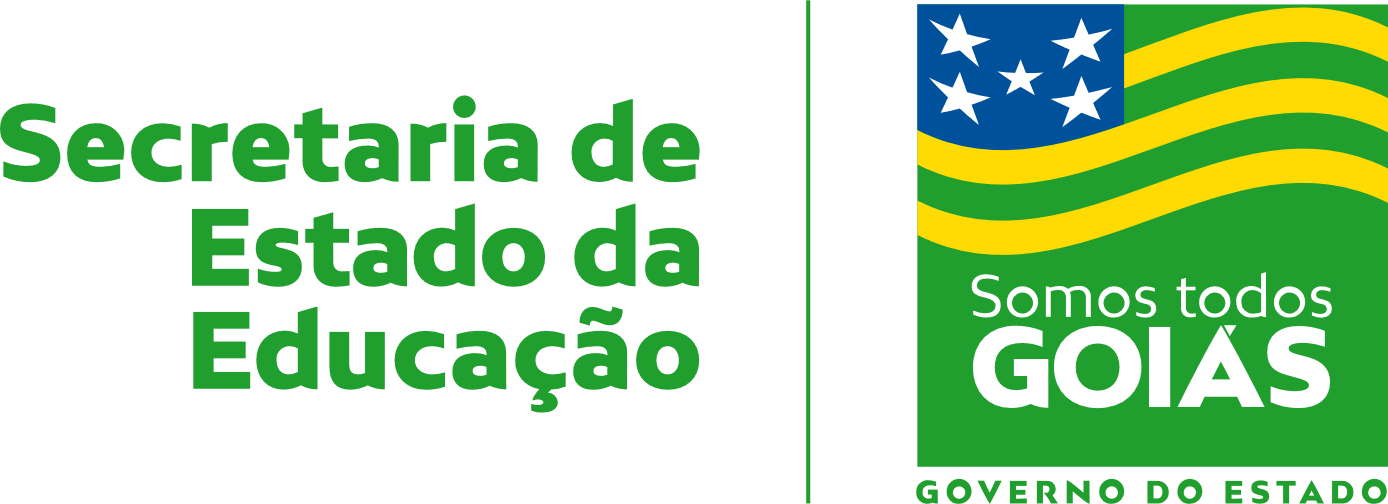 Nome:Data: ___/___/2020Data: ___/___/2020Unidade Escolar:Unidade Escolar:Ano: 7ºAno: 7ºComponente Curricular: Língua PortuguesaComponente Curricular: Língua PortuguesaComponente Curricular: Língua PortuguesaComponente Curricular: Língua PortuguesaTema/ Conhecimento: TirinhaTema/ Conhecimento: TirinhaTema/ Conhecimento: TirinhaTema/ Conhecimento: TirinhaHabilidades: (EF69LP03-A) Compreender a relação de sentido entre imagem e texto verbal (multimodalidade) nos variados gêneros, por meio de recursos linguísticos e semióticos. (EF69LP05) Inferir e justificar, em textos multissemióticos – tirinhas, memes etc. –, o efeito de humor, ironia e/ou crítica pelo uso ambíguo de palavras, expressões ou imagens ambíguas, de clichês, de recursos iconográficos, de pontuação etc. (EF67LP13-A/B) Produzir, revisar e editar textos publicitários, levando em conta o contexto de produção dado e explorar recursos multissemióticos, relacionando elementos verbais e visuais. (EF69LP07-B) Utilizar estratégias de revisão, edição, reescrita/redesign e avaliação de textos, para, com a ajuda do professor e a colaboração dos colegas, corrigir e aprimorar as produções realizadas, reformulações, correções de concordância, ortografia, pontuação em textos e editando imagens, arquivos sonoros, fazendo cortes, acréscimos, ajustes, acrescentando/ alterando efeitos, ordenamentos etc.Habilidades: (EF69LP03-A) Compreender a relação de sentido entre imagem e texto verbal (multimodalidade) nos variados gêneros, por meio de recursos linguísticos e semióticos. (EF69LP05) Inferir e justificar, em textos multissemióticos – tirinhas, memes etc. –, o efeito de humor, ironia e/ou crítica pelo uso ambíguo de palavras, expressões ou imagens ambíguas, de clichês, de recursos iconográficos, de pontuação etc. (EF67LP13-A/B) Produzir, revisar e editar textos publicitários, levando em conta o contexto de produção dado e explorar recursos multissemióticos, relacionando elementos verbais e visuais. (EF69LP07-B) Utilizar estratégias de revisão, edição, reescrita/redesign e avaliação de textos, para, com a ajuda do professor e a colaboração dos colegas, corrigir e aprimorar as produções realizadas, reformulações, correções de concordância, ortografia, pontuação em textos e editando imagens, arquivos sonoros, fazendo cortes, acréscimos, ajustes, acrescentando/ alterando efeitos, ordenamentos etc.Habilidades: (EF69LP03-A) Compreender a relação de sentido entre imagem e texto verbal (multimodalidade) nos variados gêneros, por meio de recursos linguísticos e semióticos. (EF69LP05) Inferir e justificar, em textos multissemióticos – tirinhas, memes etc. –, o efeito de humor, ironia e/ou crítica pelo uso ambíguo de palavras, expressões ou imagens ambíguas, de clichês, de recursos iconográficos, de pontuação etc. (EF67LP13-A/B) Produzir, revisar e editar textos publicitários, levando em conta o contexto de produção dado e explorar recursos multissemióticos, relacionando elementos verbais e visuais. (EF69LP07-B) Utilizar estratégias de revisão, edição, reescrita/redesign e avaliação de textos, para, com a ajuda do professor e a colaboração dos colegas, corrigir e aprimorar as produções realizadas, reformulações, correções de concordância, ortografia, pontuação em textos e editando imagens, arquivos sonoros, fazendo cortes, acréscimos, ajustes, acrescentando/ alterando efeitos, ordenamentos etc.Habilidades: (EF69LP03-A) Compreender a relação de sentido entre imagem e texto verbal (multimodalidade) nos variados gêneros, por meio de recursos linguísticos e semióticos. (EF69LP05) Inferir e justificar, em textos multissemióticos – tirinhas, memes etc. –, o efeito de humor, ironia e/ou crítica pelo uso ambíguo de palavras, expressões ou imagens ambíguas, de clichês, de recursos iconográficos, de pontuação etc. (EF67LP13-A/B) Produzir, revisar e editar textos publicitários, levando em conta o contexto de produção dado e explorar recursos multissemióticos, relacionando elementos verbais e visuais. (EF69LP07-B) Utilizar estratégias de revisão, edição, reescrita/redesign e avaliação de textos, para, com a ajuda do professor e a colaboração dos colegas, corrigir e aprimorar as produções realizadas, reformulações, correções de concordância, ortografia, pontuação em textos e editando imagens, arquivos sonoros, fazendo cortes, acréscimos, ajustes, acrescentando/ alterando efeitos, ordenamentos etc.